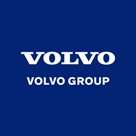 Presse-InformationVolvo Group investiert in neue StandorteRenault Trucks und Volvo Trucks, beides Marken der schwedischen Volvo Group, eröffnen zwei neue Standorte in Aschheim und Euskirchen.Größer, moderner, nachhaltiger. Renault und Volvo Trucks eröffnen zwei neue Standorte in Aschheim und Euskirchen. „Wir investieren auch weiter kontinuierlich in moderne Werkstätten und freuen uns, dass mit Euskirchen und Aschheim zwei Service- und Vertriebsstandorte an diesen Verkehrsknotenpunkten entstanden sind,” sagt Charlotte Olofsson, Geschäftsführerin Volvo Group Trucks Central Europe GmbH. Nachhaltigkeit spielte bei der Planung der beiden Standorte eine wichtige Rolle: Regenwasserbewirtschaftung auf dem eigenen Grundstück, Fernwärme und eine Photovoltaikanlage sollen in Zukunft wertvolle Ressourcen sparen. „Die vergangenen Monate haben gezeigt, wie notwendig es ist, dass Lkw weiter laufen, und die Logistikkette für den Transport wichtiger Güter nicht unterbrochen wird. Unsere Werkstätten waren und sind geöffnet”, fügt Olofsson hinzu. Mit dem Umzug von Ismaning nach Aschheim ist im Münchner Osten einer der modernsten und nachhaltigsten Servicebetriebe von Renault und Volvo Trucks entstanden. Direkt neben der A99, einer der wichtigsten Verkehrsadern in Süddeutschland, finden sich auf rund 14.000 Quadratmetern eine hochmoderne Werkstatt mit sechs Bahnen zur Reparatur von Lkw und Nutzfahrzeugen, darunter auch eigene Bahnen für gasbetriebene Lkw (LNG) und E-Lkw. In den großzügigen Büroräumen wird künftig der Vertrieb der Lkw der Marken Volvo Trucks und Renault Trucks angesiedelt sein.In Euskirchen profitiert das neue Werkstattgebäude nun noch mehr von der günstigen Lage zwischen den Autobahnen A1 und A61, denn der Standort wurde von der Stadtmitte in den rund fünf Kilometer entfernten Industrie- und Gewerbepark „Am Silberberg“ (IPAS) verlagert. Auf rund 10.500 Quadratmetern entstand in nur zehn Monaten Bauzeit ein hochmoderner Werkstattkomplex mit einer Vier-Bahnen-Anlage zur Reparatur von Lkw und Nutzfahrzeugen, einem großen Lager und ausreichend Räumen für den Vertrieb der Marken Renault und Volvo Trucks.Beide Standorte bieten die gewohnten Serviceleistungen, dazu zählt die Reparatur von Trucks aller Marken, Anhängerreparaturen, sämtliche Untersuchungen sowie einen 24-7-Notfallservice.Die Eröffnungsfeiern für beide neuen Standorte konnten aufgrund der aktuellen Covid-19-Pandemie noch nicht stattfinden, werden aber nachgeholt, sobald dies wieder möglich ist.Fotos: Volvo Group10.November 2020Weitere Informationen erhalten Sie von:
Anne ElsäßerDirector Marketing & CommunicationE Mail: anne.elsaesser@volvo.comTel. + 49 89 80074 210OderManfred NellesManager Media RelationsPressesprecher Volvo TrucksE Mail: manfred.nelles@volvo.comTel. + 49 89 80074 119Karen PeemöllerPressereferentin Renault TrucksE Mail: karen.peemoeller@renault-trucks.comTel.; +49 89 80074 257 Für weitere Informationen und Neuigkeiten zur Volvo Group besuchen Sie bitte: http://www.volvogroup.com/globalnews.Pressebilder und -filme finden Sie in der Volvo Trucks Bilder- und Filmgalerie unter http://images.volvotrucks.comVolvo Group Trucks ist eine Sparte der Volvo Group (www.volvogroup.com). Sie bündelt die Entwicklung, die Beschaffung, die Fertigung, den Vertrieb und die Aftersales-Services aller Lkw-Marken der Volvo Group. Dies sind: Volvo Trucks, Renault Trucks, Mack Trucks, UD Trucks und Eicher. Volvo Group Trucks Central Europe (www.volvogrouptrucks.de) organisiert den Vertrieb und die Servicedienstleistungen für  Volvo Trucks und Renault Trucks in Deutschland. Das Servicenetz umfasst rund 140 Werkstätten in Deutschland.